Junior 
Dairy Protégé
Workbook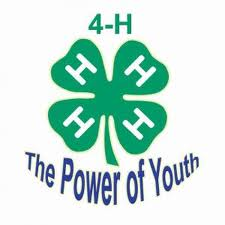 Student:	__________________________________________________________________Teacher:         __________________________________________________________________Name two breeds of dairy cattle:
	A.	B.What is a heifer?
What is a cow?
What is a bull?
What is a calf?
How many teats does a cow have?
What is the least amount of times you should milk a cow per day?
Name three products that are made from milk:
A.B.C.Name 3 things that a dairy cow needs to eat:
A.B.C.What is the proper uniform for showing a dairy cow?Label 10 body parts of your choice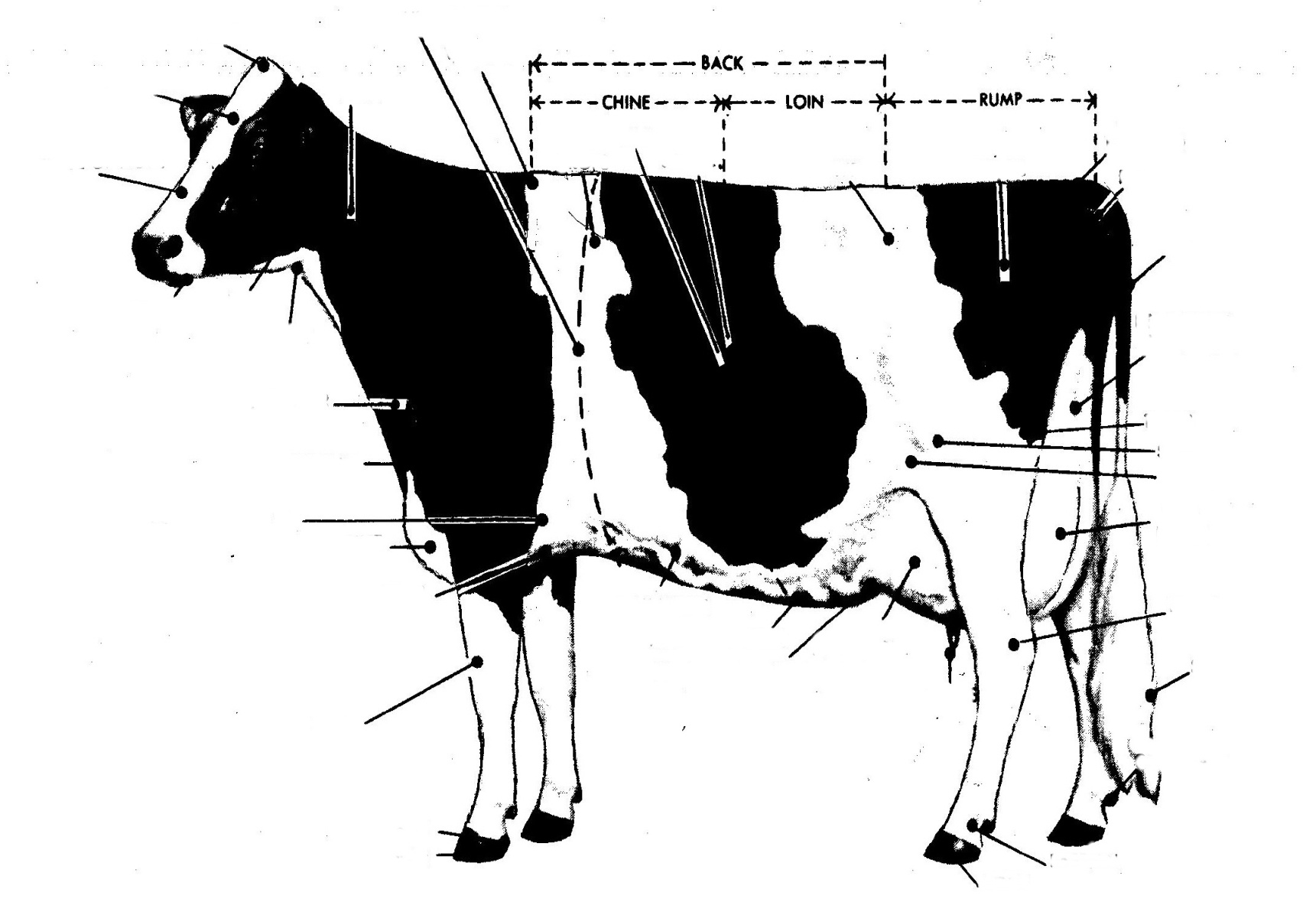 